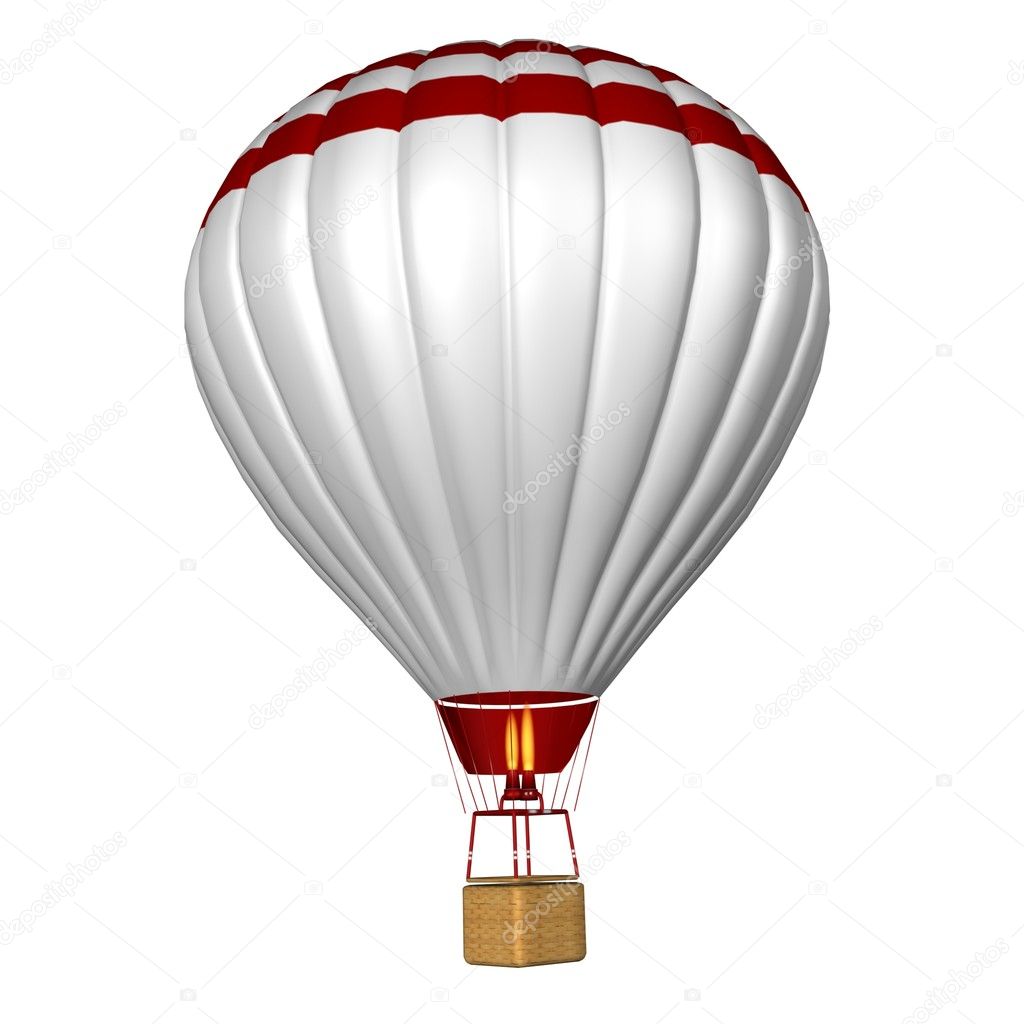 Вопросы:Кто должен быть на воздушном шаре? Указать имена главных действующих лиц для реализации проекта – людей, чьё присутствие на борту необходимо для того, чтобы шар взлетел и был управляем.Что должно быть в наличии, чтобы шар двигался в нужном направлении?Отметить все необходимые элементы для успешности проекта.Что замедляет полёт воздушного шара?Отметить факторы, препятствующие успешному старту проекта.Что будет помогать двигаться шару на большей скорости?Отметить факторы, не имеющие непосредственного отношения к проекту, но способствующие успешности реализации проекта.Что может сбить шар с намеченного курса?Отметить проблемы, которые могут возникнуть при реализации проекта.